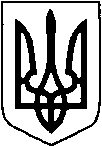 МАР’ЯНІВСЬКА  СЕЛИЩНА РАДАЛУЦЬКОГО РАЙОНУ ВОЛИНСЬКОЇ ОБЛАСТІВОСЬМОГО СКЛИКАННЯ  РІШЕННЯ          02 лютого 2023 року                    смт Мар’янівка                                             №36/Про розгляд депутатськогозапиту Відповідно до ст. 21 Закону України про статус депутатів місцевих рад»,  п. 13 ч.1 ст. 26, ст. 59 Закону України «Про місцеве самоврядування в Україні», розглянувши депутатський запит Шанковської та ін. про нарахування заробітної плати за січень 2023 року, селищна радаВИРІШИЛА:1.Підтримати депутатський запитШанковської Н.О. та ін. про нарахування заробітної плати апарату селищної ради, фінансового відділу та відділу освіти, молоді, спорту та охорони здоров’я Мар’янівської селищної ради за січень 2023 року.2. Встановити термін для надання відповіді на депутатський запит  ________робочих днів.3. Відділу бухгалтерського обліку та господарської діяльності, фінансовому відділу та відділу освіти, молоді, спорту та охорони здоров’я Мар’янівської селищної ради надати запитувану інформацію у встановлений пунктом 2 рішення строк.4. Контроль за виконанням цього рішення покласти на постійну комісію з питань бюджету, фінансів, планування, управління комунальною власністю, соціально-економічного розвитку та інвестиційної діяльності, депутатської діяльності та етики, дотримання прав людини, законності та правопорядку.Селищний голова                                                                          Олег БАСАЛИКЮлія Лиса